Volgende vergadering 19 juni 2024, 19:45u.Deadline aanleveren stukken: 5 juni 2024, 20:00u.MR Stella MarisAgenda voor 14 mei 2024Locatie: Stella Maris CollegeTechnisch voorzitter: Mevr. M. Weusten*MON: Mondeling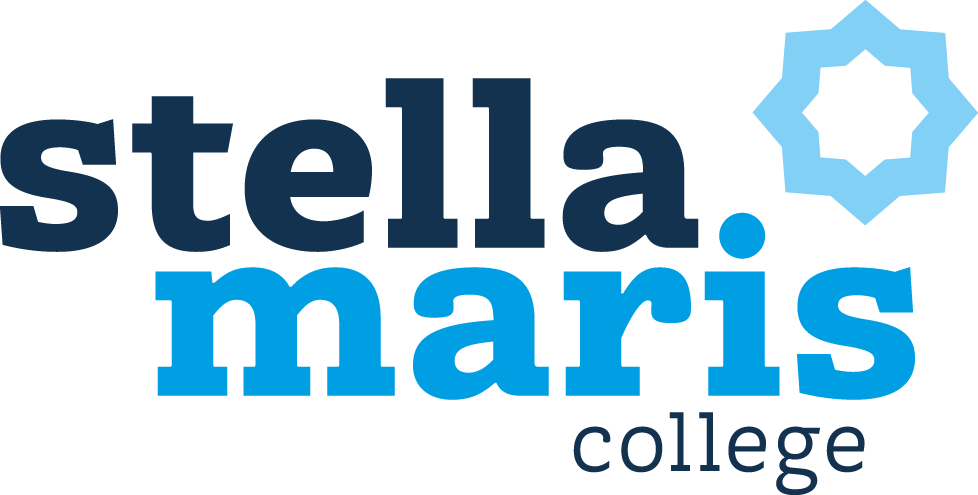 Opening en vaststellen agendaStukken:Afwezig:  Voorzitter19.00Voorbereiding overleg met directieAllenStart overleg met directieStart openbare deel Allen19.45Bespreking lopende zaken:Reparatie onderwijstijd bk2/h4AanmeldingenReisafspraken (hand-outversie)MON*MON4a+bTer info Onderwijsontwikkeling (StellUren)5a+bInstemming MRFormatieplanMONTer info / instemming PMRTaakbeleid a. Taakomschrijvingen;b. Taakinhoudelijke verantwoording van mutaties.7a+b7c+dInstemming PMRJaarindeling8a+bAdvies MRVerantwoording ouderbijdrage9a+bInstemming OMRPTA’sVisie PTA’sHerkansingsbeleid (herziene versie)PTA ENG/FLE?10a10b+cTer infoInstemming MRTer infoStrategisch personeelsbeleid11a+bTer infoSchoolgids 12a+bInstemming MRVerwachte realisatie onderwijstijdMONTer infoMededelingen directieRondvraag aan directieAllen / dir21.00Terugkoppeling actielijst dirPAUZEEinde openbare deelVerslag vorige vergadering / Actielijst MRReeds verzonden / Bijgevoegd AllenBesluitvorming MRMededelingen PMRMededelingen GMRAfvaardiging Stella Maris O/L-GMR en PGMRMONMededelingen verkiezingscommissieCommunicatieSecr / VzTerugkoppeling actielijst MRPost in/post uitAllenMededelingen / RondvraagAllen21.30 max 22.00 